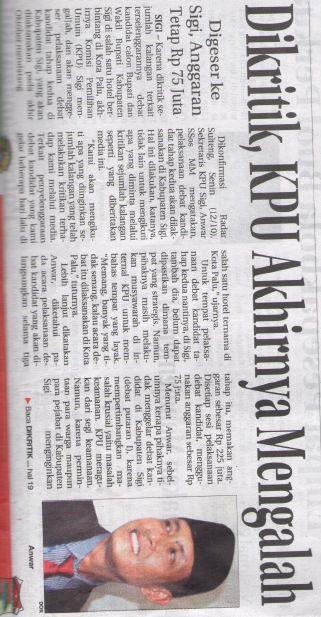 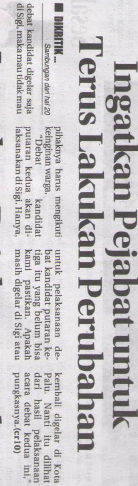 Harian    :Radar SultengKasubaudSulteng IHari, tanggal:Senin, 12 Oktober 2015KasubaudSulteng IKeterangan:Dikritik, KPU Akhirnya MengalahKasubaudSulteng IEntitas:SigiKasubaudSulteng I